Moi drodzy. Dziś zapraszam Was na KUCHENNE REWOLUCJE Przedstawiam Wam trzech znakomitych kucharzy      KALORCZYK                                                           RARYTASEK                                            SZUMOWIT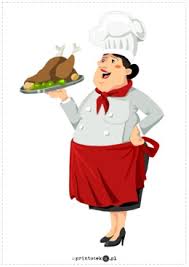 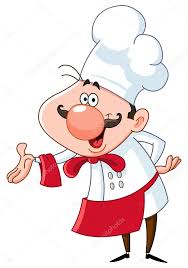 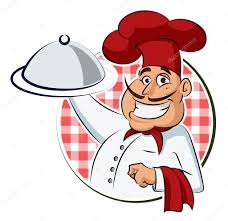 Trzej panowie konkurują ze sobą w ułożeniu smakowitego MENU.Nawet p. kucharka z przedszkolnej kuchni ma pomocników. Zatem mianuję Was pomocnikami kucharzy.Zadaniem Waszym będzie stworzyć kartę dań tak, aby: kucharz KALORCZYK miał w menu produkty z głoską „k”kucharz RARYTASEK  z głoską „r”kucharz SZUMOWIT z głoską „sz”Aby ułatwić Wam zadanie skorzystajcie z załączonych kart pracy.Wytnijcie obrazki i naklejcie na 3 kartach .Wypowiadajcie starannie wyrazy i wsłuchujcie się uważnie jakie głoski słyszycie.Młodsze dzieci wyklaskują wyrazy na sylaby i liczą je.Starszaki próbują dzielić na głoski i przeliczają. Próbujcie ustalić kolejność głoski „k, r, sz” w wyrazieWskazówka dla rodzica:Głoski dźwięczne na końcu wyrazu tracą dźwięczność. Zatem w wyrazie „nóż” na końcu słychać „sz”, podobnie będzie w przypadku wyrazu „przyprawy” (po spółgłosce „p” słychać „sz” )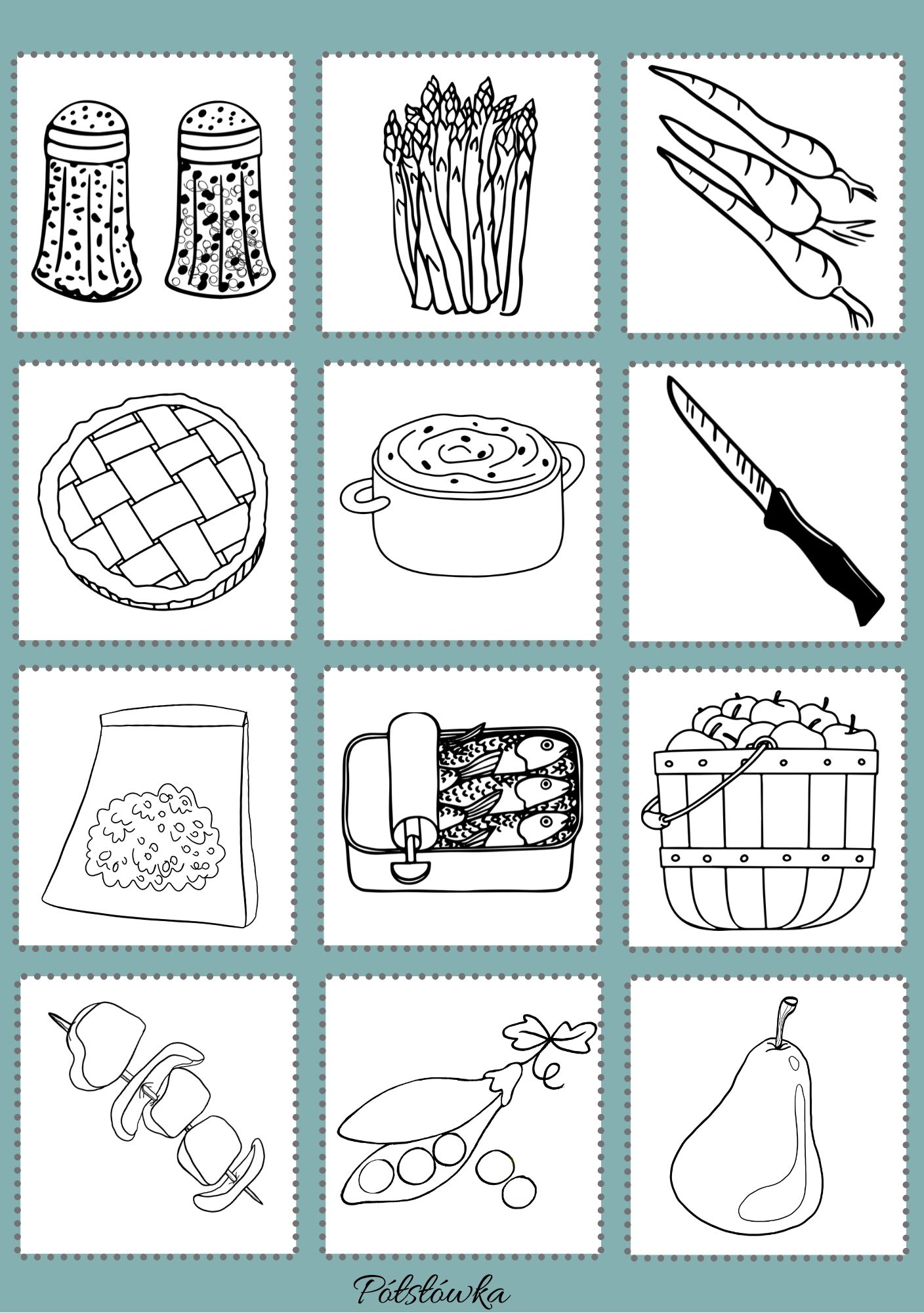 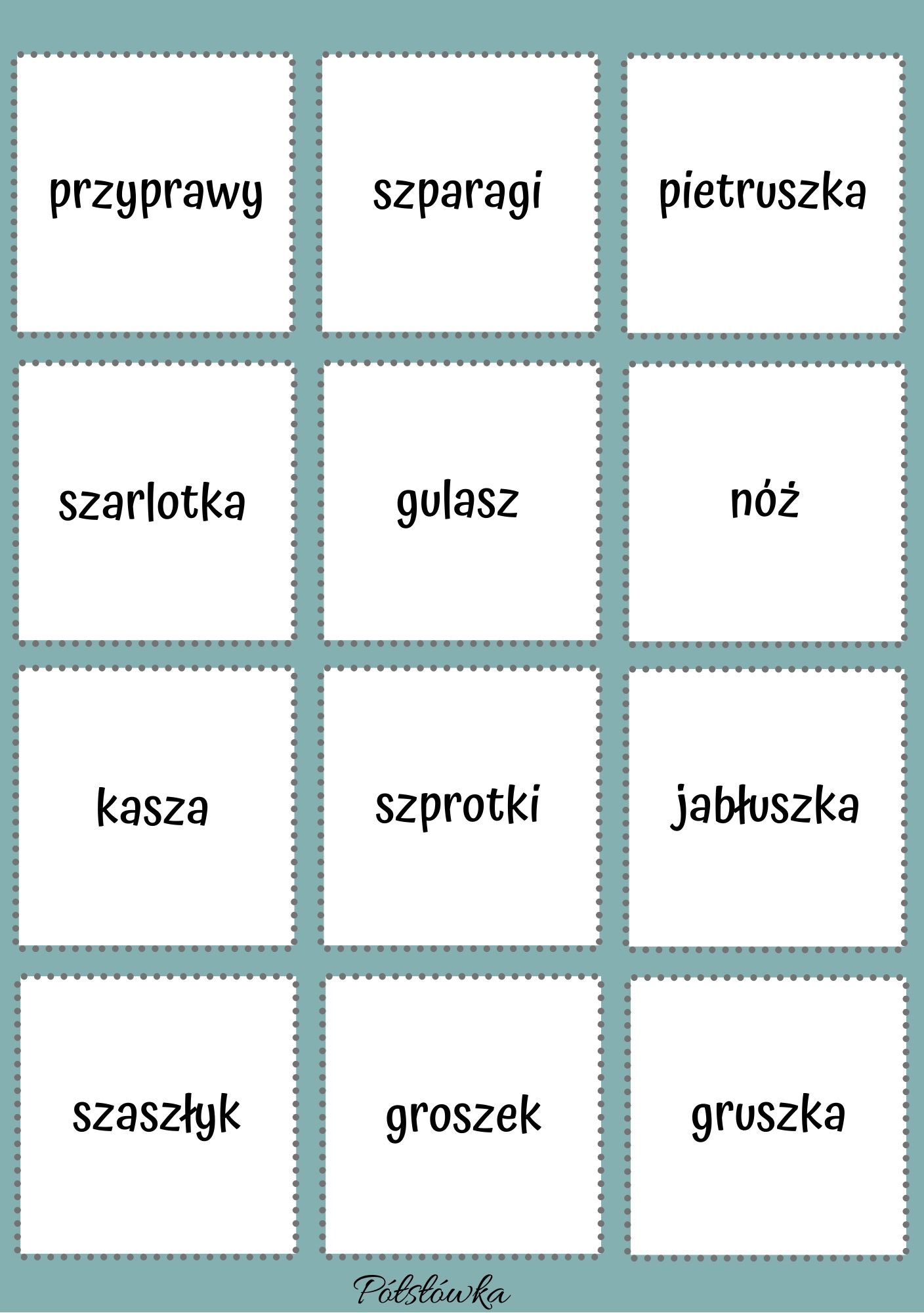 MENU KALORCZYKAMENU RARYTASKAMENU SZUMOWITAKUCHARZE w swojej pracy często smakują własne potrawy, zatem naśladujcie kucharza, który: wkłada do ust łyżkę i próbuje potrawę (mlaskanie przy ustach spłaszczonych i w dziubek),wolno połyka potrawę,  dmucha na gorącą potrawę (wdech nosem- wydech ustami), wącha zapach przypraw i potraw, oblizuje się, gdy potrawa mu smakuje (buzia szeroko otwarta)Na koniec . Jeżeli dobrze wykonałeś zadanie mianuję Cię nie pomocnikiem, ale ……UWAGA! KucharzemNa osobnej kartce naklej swoją podobiznę (jeśli nie masz zdjęcia narysuj siebie i koniecznie napisz swoje imię) i ułóż własne MENU.Narysuj i wymień wszystkie potrawy z głoską „s”.Oczywiście jeżeli lubisz potrawy bez głoski „s” mogą one znaleźć się w twoim MENU.Nie może zabraknąć czekolady i lodów, hi, hiDo dzieła.Na Wasze Menu czekam do piątku. Ciekawa jestem kto wygra KUCHENNE REWOLUCJE ?Rodziców proszę o pomoc w wykonaniu fotki i wysłaniu na skrzynkę pocztową przedszkole@wedrowniczek4.plNagrody za udział w konkursie logopedycznym czekają na: Czarka z grupy „JAGÓDKI”Szymona z grupy „WĘDROWNICZKI”Kuby L. , Tymka, Szymona z grupy „PSZCZÓŁKI”BRAWO CHŁOPAKI !!!Liczę na więcej wiadomości zwrotnych Pozdrawiam serdeczniep. Iza